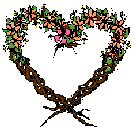 "The time to be happy is now.  
The place to be happy is here.  
The way to be happy is to make 
others so."